ПЛАН И РАСПОРЕД ПРЕДАВАЊАП1, П2, ...., П15 – Предавање прво, Предавање друго, ..., Предавање петнаесто, Ч - ЧасоваПЛАН И РАСПОРЕД ВЈЕЖБИВ1, В2, ...., В15 – Вјежба прва, Вјежба друга, ..., Вјежба петнаеста, ТВ – Теоријска вјежба, ПВ – Практична вјежба, Ч - ЧасоваПРЕДМЕТНИ НАСТАВНИК:	     проф. Др Горан Бошковић 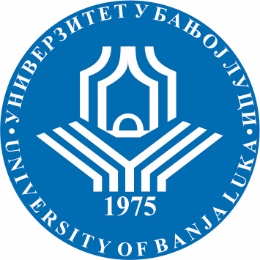 УНИВЕРЗИТЕТ У БАЊОЈ ЛУЦИФАКУЛТЕТ БЕЗБЈЕДНОСНИХ НАУКАБезбједност и криминалистика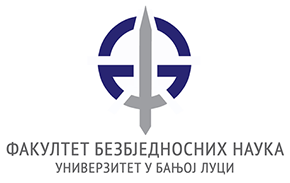 Школска годинаПредметШифра предметаСтудијски програмЦиклус студијаГодина студијаСеместарБрој студенатаБрој група за вјежбе2018/2019.Методика истраживања привредног криминалитетаОБК09МИПКБезбјeдност и криминалистикаПрви IVVIII51СедмицаПредавањеТематска јединицаДанДатумВријемеМјесто одржавањаЧНаставникIП1Појмовно одређивање привредног криминалауторак18.02.2020.08,15-10,001262 Проф. др Горан БошковићIIП2Форме привредног криминалауторак25.02.2020.08,15-10,001262 Проф. др Горан БошковићIIIП3Међузависност посљедица различитих облика  привредног  криминалауторак03.03.2020.08,15-10,001262 Проф. др Горан БошковићIVП4Модус операнди привредног криминалауторак10.03.2020.08,15-10,001262 Проф. др Горан БошковићVП5Сива економијауторак17.03.2020.08,15-10,001262 Проф. др Горан БошковићVIП6Пореска евазија; Прање новцауторак24.03.2020.08,15-10,001262 Проф. др Горан БошковићVIIП7Колоквијум 1уторак31.03.2020.08,15-10,001262 Проф. др Горан БошковићVIIIП8Високотехнолошки криминала и интелектуална својинауторак07.04.2020.08,15-10,001262 Проф. др Горан БошковићIXП9Корупцијауторак14.04.2020.08,15-10,001262 Проф. др Горан БошковићXП10Фалсификовање новца и финансијских докуменатауторак21.04.2020.08,15-10,001262 Проф. др Горан БошковићXIП11Финансијска анализа књиговодствене документацијеуторак28.04.2020.08,15-10,001262 Проф. др Горан БошковићXIIП12Појавни облици привредног криминала, облици криминалитета против привреде и економског системауторак05.05.2020.08,15-10,001262 Проф. др Горан БошковићXIIIП13Облици криминалитета против финансија и финансијског система; Методи супростављања привредном криминалууторак12.05.2020.08,15-10,001262 Проф. др Горан БошковићXIVП14Колоквијум 2уторак19.05. 2020.08,15-10,001262 Проф. др Горан БошковићXVП15Финансијске истрагеуторак26.05. 2020.08,15-10,001262 Проф. др Горан БошковићСедмицаВјежбаТип вјежбеТематска јединицаДанДатумВријемеМјесто одржавањаЧСарадникIВ1ТВЗлоупотребе у поступку приватизацијепонедјељак17. 02. 2020. 9,15-11,001262Виши асс.  мр Предраг ПоповићIIВ2ТВИзбјегавање плаћања пореза; Фантомске фирмепонедјељак24. 02. 2020.9,15-11,001262Виши асс.  мр Предраг ПоповићIIIВ3ТВКоришћење компанија као паравана за различите злоупотребе у области привредно-финансијског пословањапонедјељак02. 03. 2020.9,15-11,001262Виши асс.  мр Предраг ПоповићIVВ4ТВКријумчарење акцизних робапонедјељак09. 03. 2020.9,15-11,001262Виши асс.  мр Предраг ПоповићVВ5ТВКоришћење ''шкољка'' предузећа у криминалним активностимапонедјељак16. 03. 2020.9,15-11,001262Виши асс.  мр Предраг ПоповићVIВ6ТВЗлоупотребе стечајних поступакапонедјељак23. 03. 2020.9,15-11,001262Виши асс.  мр Предраг ПоповићVIIВ7ТВОдређење појма прања новцапонедјељак30. 03. 2020.9,15-11,001262Виши асс.  мр Предраг ПоповићVIIIВ8ТВФазе прања новцапонедјељак06. 04. 2020.9,15-11,001262Виши асс.  мр Предраг ПоповићIXВ9ТВКоришћење коресподентних рачуна у сврху прања новцапонедјељак13. 04. 2020.9,15-11,001262Виши асс.  мр Предраг ПоповићXВ10ТВКоришћење електронског трансфера новца у сврхе прања новцапонедјељак20. 04. 2020.9,15-11,001262Виши асс.  мр Предраг ПоповићXIВ11ТВОфшор финансијски центри и прање новцапонедјељак27. 04. 2020.9,15-11,001262Виши асс.  мр Предраг ПоповићXIIВ12ТВСавремене тенденције у прању новцапонедјељак04. 05. 2020.9,15-11,001262Виши асс.  мр Предраг ПоповићXIIIВ13ТВМјере за спречавање дјела прања новцапонедјељак11. 05. 2020.9,15-11,001262Виши асс.  мр Предраг ПоповићXIVВ14ТВСарадња у оквиру међународних организација у супротстављању прању новцапонедјељак18. 05. 2020.9,15-11,001262Виши асс.  мр Предраг ПоповићXVВ15ТВМетоди финансијске истрагапонедјељак25. 05. 2020.9,15-11,001262Виши асс.  мр Предраг Поповић